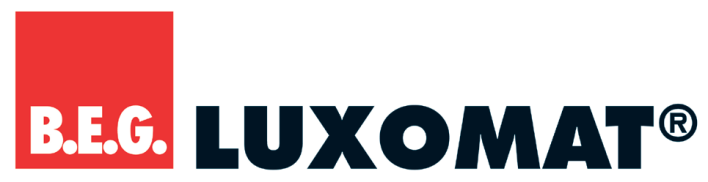 LED InnenleuchtenLUXOMATIC® IR-RC-AdapterIR-RC-Adapter	schwarz	92726	IP20 Klasse IIALLGEMEIN:IR-RC-Adapter für Smartphones, zur Bedienung aller infrarotfernbedienbaren B.E.G.-Melder, -Leuchten und -DämmerungsschalterKostenfreie B.E.G. App mit bedienerfreundlicher Navigation zur Installation auf dem Smartphone im jeweiligenApp-Store erhältlichEinstecken des geladenen Adapters in den Audio-Ausgang des SmartphonesLaden des Adapters über Micro-USB-KabelMit integrierter LadeanzeigeTechnische DatenKlinkenstecker 3,5 mm / Micro-USBSchutzgrad: IP20 / Klasse II / CEAbmessungen (ca.): L = 47 mm / B = 19 mm / H = 10 mmGehäuse aus UV-beständigem PolycarbonatUmgebungstemperatur: -20°C – +40°CGeltende Normen: EN 60669-1, EN 60669-2-1, CE-Konformitätserklärung